Flory Van Donck Memorial Pro-Am
Friday 8 October 2021Koksijde Golf ter HilleTEAM REGISTRATION FORMRegistration fees per team: €550,- (1 PGA Professional + 3 amateurs)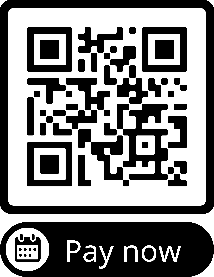 Fees include:*  All greenfees
*  Fee Professional
*  Tee gift
*  Lunch pack
*  Prize presentation & Drink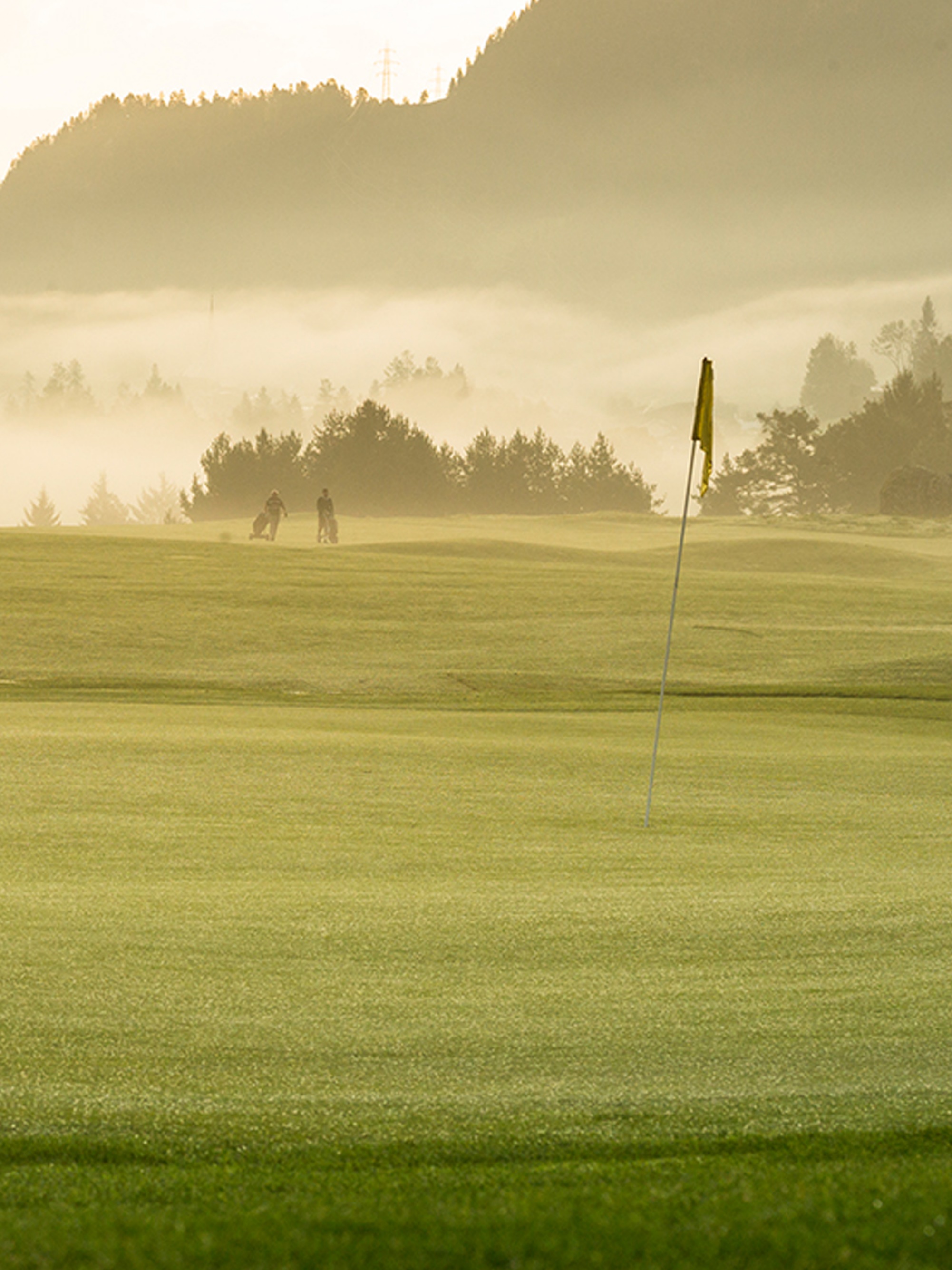 Please fill in this Team Registration Form in CAPITAL LETTERS.  You are kindly requested to send it by e-mail to info@pga.be after which you will receive the payment details.
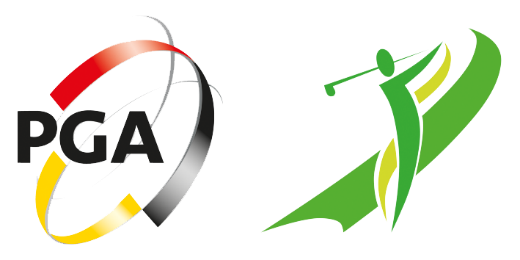 ProfessionalProfessionalNameSurnameClubE-mailMobileAmateur Player 1Amateur Player 1NameSurnameClubE-mailMobileFed#/hcpAmateur Player 2Amateur Player 2NameSurnameClubE-mailMobileFed#/hcpAmateur Player 3Amateur Player 3NameSurnameClubE-mailMobileFed#/hcp